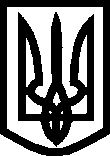 УКРАЇНАВИКОНАВЧИЙ КОМІТЕТМЕЛІТОПОЛЬСЬКОЇ  МІСЬКОЇ  РАДИЗапорізької областіР І Ш Е Н Н Я14.03.2019                                      			              № 60Про організацію виконання постанов суду стосовно осіб, які притягнуті до адміністративної відповідальності  у виді суспільно корисних оплачуваних робіт та втрату чинності рішення виконавчого комітету Мелітопольської міської ради від 26.04.2018 № 91	Згідно з Законом України від 07.12.2017 №2234-VIII «Про внесення змін до деяких законодавчих актів України щодо посилення захисту права дитини на належне утримання шляхом вдосконалення захисту права дитини на належне утримання шляхом вдосконалення порядку примусового стягнення заборгованості зі сплати аліментів», Законом України «Про місцеве самоврядування в Україні», на підставі ст.ст. 311, 1831, 3251 , 3253  Кодексу України про адміністративні правопорушення виконавчий комітет Мелітопольської міської ради Запорізької областіВИРІШИВ:Визначити перелік підприємств, установ та організацій у сфері відання яких перебувають об’єкти, на яких особи притягнуті  до адміністративної відповідальності у виді суспільно корисних оплачуваних робіт відбуватимуть адміністративне стягнення згідно з додатком 1.Визначити види суспільно корисних робіт згідно з додатком 2.Керівникам підприємств, установ та організацій, зазначених у додатку 1:при появі  вакансії на підприємстві першочергово звертатися до Мелітопольського міськрайонного відділу з питань пробації з метою працевлаштування осіб, які притягнуті до адміністративної відповідальності у вигляді суспільно корисних оплачуваних робіт згідно з видом суспільно корисних робіт, зазначених у додатку 2;працевлаштувати осіб, притягнутих до адміністративної відповідальності у вигляді суспільно корисних оплачуваних робіт за трудовим договором на термін вказаний у постанові суду;наказом по підприємству закріпити відповідальну особу зі штату інженерно-технічного персоналу підприємства, яка повинна буде здійснювати контроль за виконанням особами адміністративного стягнення у                                                             2виді суспільно корисних робіт, вести окремий табель відпрацьованого часу відповідного зразка та інформувати Мелітопольський міськрайонний відділ з пробації (у разі відбування адмінстягнення у виді суспільно корисних робіт неповнолітнім правопорушником інформувати сектор ювенальної пробації) про кількість відпрацьованих порушниками годин;4) своєчасно повідомляти Мелітопольський міськрайонний відділ з питань пробації (у разі потреби – сектор ювенальної пробації) про ухилення порушника від відбування суспільно корисних робіт;5) своєчасно нараховувати плату адміністративним правопорушникам за виконані суспільно корисні роботи та перераховувати її на відповідний рахунок органу державної виконавчої служби для подальшого погашення заборгованості зі сплати аліментів;6)   проводити інструктажі з охорони праці згідно з нормами та вимогами чинного законодавства України;7)  здійснювати координацію діяльності роботи по виконанню адміністративного стягнення у вигляді суспільно корисних оплачуваних робіт у порядку, передбаченому ст. 1831, 3251 Кодексу України про адміністративні правопорушення;8)    узгодити з Мелітопольським міськрайонним відділом з питань пробації та сектором ювенальної пробації м. Мелітополя перелік об’єктів та видів робіт для порушників, які будуть відбувати адміністративне стягнення у вигляді суспільно корисних оплачуваних робіт, та необхідну для цього документацію.Рекомендувати товариству з обмеженою відповідальністю «Мелітопольські теплові мережі» та товариству з обмеженою відповідальністю  «Проектно-будівельна компанія «АКВІ-БУД» виконувати п. 3 цього рішення на благо громади.Рішення виконавчого комітету Мелітопольської міської ради Запорізької областівід 26.04.2018 №91 «Про організацію виконання постанов судів стосовно осіб, які притягнуті до адміністративної  відповідальності у виді суспільно корисних оплачуваних робіт» вважати таким, що втратило чинність. 6.     Контроль за виконанням цього рішення покласти на заступника міського голови з питань діяльності виконавчих органів ради Федорова І.С. Мелітопольський міський голова						 С.МІНЬКОДодаток 1 до рішення виконавчого комітету Мелітопольської міської радивід 14.03.2019 № 60Перелік комунальних підприємств м. Мелітополя, на яких адміністративні порушники відбуватимуть адміністративне стягнення у вигляді суспільно корисних оплачуваних робітНачальник управління житлово-комунального господарства Мелітопольської міської радиЗапорізької області     							О. ТЕГІМБАЄВДодаток 2 до рішення виконавчого комітету Мелітопольської міської радивід 14.03.2019 № 60Види суспільно корисних робіт для адміністративних правопорушників, які відбуватимуть адміністративне стягнення у вигляді суспільно корисних оплачуваних робіт м. МелітопольНачальник управління житлово-комунального господарства Мелітопольської міської радиЗапорізької області     							О. ТЕГІМБАЄВ№з/пНазва підприємства1.КП «Чистота» Мелітопольської міської ради Запорізької області2.КП «Житломасив» Мелітопольської міської ради Запорізької області3.КП «Мелітопольський міський парк культури і відпочинку                        ім. Горького» Мелітопольської міської ради Запорізької області4.КП «Водоканал» Мелітопольської міської ради5.КП «Міськсвітло» Мелітопольської міської ради6.КП « Мелітополькомунтранс» Мелітопольської міської ради                                  7.ТОВ «Мелітопольські теплові мережі», за згодою8.ТОВ «Проектно-будівельна компанія АКВІ-БУД», за згодою№з/пВид суспільно корисних робіт1.Прибирання зелених зон, тротуарів по вулицям міста, скверів, парків від сміття та побутових відходів2.Згрібання та навантаження сміття, побутових відходів на сміттєвози, тракторні причепи3.Прибирання зелених зон, тротуарів від сміття, листя та гілок на територіях, прилеглих до багатоквартирного житлового фонду житлово-обслуговуючого підприємства4.Очищення тротуарів та доріжок від снігу та їх посипання протиожеледними сумішами5.Установка, ремонт та обслуговування дитячих майданчиків, лавок, малих архітектурних форм на територіях,прилеглих до багатоквартирного житлового фонду житлово-обслуговуючого підприємства (задіяння тільки як підсобних робітників)6.Догляд за зеленими насадженнями: перекопка ґрунту, копка ям, траншей, обрізка кущів, видалення порості, прибирання територій комунальних підприємств, заготівля дров, фарбування малих архітектурних форм, замішування будівельних сумішей тощо7.Загальний благоустрій та озеленення території8.Прибирання прибудинкової території житлових будинків9.Підсобні роботи та інші види трудової участі, які відповідають кваліфікаційним вимогам підприємства та не суперечать діючому законодавству України